بسم الله الرحمن الرحيم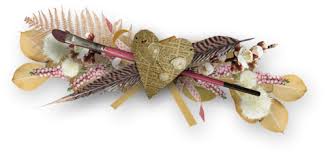 نحمَّد الله سبحانه وتعالى الذي يسر هذا اللقاء، وأسأله سبحانه وتعالى كمايسره بفضله وحده جلَّ جلاله أن يتقبله وحده سبحانه خالصاً لوجهه وحده،وأن يوفقنا فيه لمَّا يُحبه ويرضاه ، أسأل الله سبحانه وتعالى أن يتقبله منأوله إلى آخره وأن لا يجعل لِبشرٍ فيه حظا ولا نصيبا ، وأُصلي وأُسلمعلى أشرف من وطأت قدمُه الثّرى بأبي وأُمي عليه الصلاة والسلام وعلىآله وصحبه أجمعين.سبحان الله ،الله جلَّ في عُلاه علمنا في القرآن أن هؤلاء يدَّعون الحق،وهؤلاء يدَّعون الحق، وقال سبحانه { كُلُّ حِزْبٍ بِمَا لَدَيْهِمْ فَرِحُون}{وَيَحْسَبُونَ أَنَّهُمْ عَلَىٰ شَيْءٍ} والله سبحانه تعالى بل علمنا الله، فتنظُر إليَّياحبيبي الغالي وتنظُري إليَّ يا أختي الكريمة وأنت على يقين أن ما أنتعليه حق،يقول الله سبحانه وتعالى في أُناس هكذا ،هو على يقين الآن منذأن ولد وتربى وهو يُطعم هذا الدين ويُطعم هذا المذهب ،ثم هو مُقتنع تماماًأنه هو على الحق ، هل مُمكن أن يكون هذا الذي مُقتنع أتمَّ القناعة مُمكنيكون على خطأ ؟ لن أُجيب أنا ، يُجيب الله جلَّ في عُلاه في قرآنه وكتابهالعظيم قال سبحانه } قُلْ هَلْ نُنَبِّئُكُم بِالْأَخْسَرِينَ {ما قال بالخاسرين ، فيهكاسب،ورابح ،وفائز،وفيه خاسر،وفيه أخسر،على صفة مُبالغة{قُلْ هَلْ نُنَبِّئُكُم بِالْأَخْسَرِينَ أَعْمَالًا } نبئنا يارب{ الَّذِينَ ضَلَّ سَعْيُهُمْ فِي الْحَيَاةِ الدُّنْيَا وَهُمْ يَحْسَبُون }يُقاتل لأجل هذه الشريعة {وَهُمْ يَحْسَبُونَ أَنَّهُمْ يُحْسِنُونَ صُنْعًا}هؤلاء إتبعوا أمرغير كتاب الله سبحانه وتعالى ،هو أخذ دينهمن غير كتاب الله سبحانه وتعالى ،فهو ضل الطريق، من الذييقول أني إذا كُنت من هؤلاء أخسرين أعمالا ،وأنا أظُن أنيأُحسن صُنعا، من قال أن هذا كُله بسبب إعراضي عن القرآن،يقوله الله جلَّ في عُلاه أنت مُجرد ما أنك تجعل القرآن آخرمراجِعُك وتنظُر لغيره من هؤلاء،وتسمَّع كلامُه وتُصدق،مع أن كلامهم يُعارض القرآن مُعارضه صريحة ،يعني لمَّاتسمَّع كلام هذا المتكلم ثم ترجع للقرآن ترى بأن الكلام هذاليس له دليل بالقرآن ،يعني تُحاول توفق بين القرآن وبين إنيأسجُد عند قبر لم تجده في القرآن ، هذا ينصح تدعو غير اللهوالقرآن كُله يدور حول لا تدعو مع الله أحداً{ اُعْبُدُوا اللَّه مَا لَكُمْ مِنْ إِلَه غَيْره } {وَالَّذِينَ لا يَدْعُونَ مَعَ اللَّهِ إِلَهًا آخَر}سبحانك يارب،من الذي قال حينَّما أجعل القرآن ورائي ظِهرياً وأبدأأخذ من منبع آخر أني سوف أضل ، والمُشكلة ليست هذه ،أنك تضلوتظُن أنك تُحسن صنعا ، هذه أسوأ حالات الإنسان ، يعني قد يكونالإنسان ضال ، وهذه الجهة المُركبة ، قد يكون ضال ولايعلم يعنيمُمكن إن شاء الله يوم أعلم ، وأن أكون ضال وأنا أعلم هذه مُصيبة ،لكن المُصيبة الأعظم أكون ضال وأظن أني صح ، هذه من أسوأشيء في الدنيا ، لأجل أصل للمرحلة هذه مايجب عليَّ إلا خطوةواحدة فقط أن هذا الكتاب أتركه ، أقرأ آيات التوحيد ،آيات كُلهاتأمُرني أني لا أعبد إلا الله ولا ألتجا إلا لله سبحانه وتعالى، ثمأذهب وأخُذ كلامي من أحد ثاني ، قال جلَّ في عُلاه {وَمَنْ يَعْشُ }أي يُعرض {وَمَنْ يَعْشُ عَنْ ذِكْر الرَّحْمَن } ما الذي سيحصل ؟{نُقَيِّض لَهُ شَيْطَانًا فَهُوَ لَهُ قَرِين } ماذا يفعل إذاً؟! ماذا يعمل هذاالشيطان { وَإِنَّهُمْ } أي الشياطين{ لَيَصُدُّونَهُمْ عَنِ السَّبِيل } طريقالجنة هُنا وطريق التوحيد هُنا، وطريق ما يرضي الله عزَّوجلّ هُنا{ وَإِنَّهُمْ لَيَصُدُّونَهُمْ عَنِ السَّبِيلِ وَيَحْسَبُونَ أَنَّهُمْ مُهْتَدُون} مُصيبة أنكتظُن وتحسب أنك مُهتدي هذه مُصيبة ، فحينَّما تقرأ القرآن ترى أنالكلام مُختلف تماماً ، الله جلّ في عُلاه لا يرضى سبحانه ، أرسلالرُسل جميعاَ والأنبياء على إقامة قضيةٌ واحدة فقط الأساس هيقضية التوحيد { اُعْبُدُوا اللَّه مَا لَكُمْ مِنْ إِلَه غَيْره } وإلا ماهي مُشكلةقوم نوح { وَلَا تَذَرُنَّ وَدًّا وَلَا سُوَاعًا } فإذا قُلنا لابُد نعبُد الله سبحانه ،لكن لا بُد ندعو وداً ،وسواعاً ،ويغوث، ونسرا ،قُريش { أَجَعَلَ الْآلِهَةَ إِلَهاً وَاحِداً } يُريدني ما أقول إلايا الله فقط !لا أنا سوف أقول يا الله وسوف أقول يا بدويوأقول يا حُسين فأنا عندي أشياء كثيرة بدّعوهم من دون اللهلماذا تحصُرنا !{ أَجَعَلَ الْآلِهَةَ إِلَهاً وَاحِداً إِنَّ هَذَا لَشَيْءٌ عُجَاب }العُجاب أنك تُوحد الله ،يعني الجيد أنك ما تُوحد الله سبحانه وتعالى، فكل الرُسل أُرسلوا إلى أقواميصرفوا العبادة لله وأكثرها لله ، لكن ليس وحده جلَّ جلالُه ، فجاء الرسلحتى يعلقوا هؤلاء الخلق بواحد ، وجاء الضلال ليُعلقوا الخلق بالواحد معغيره جلَّ في عُلاه ، فأنزل الله الكُتب وأرسل الرُسل،حين تقرأ القرآن كُلهمن أوله إلى آخره يدور حول التوحيد ، كُل القرآن،والله كُل القرآن،لن تجدقصة في القرآن إلا وهي تُأصل التوحيد ، يعني الله سبحانه وتعالى يقول{الَر كِتَابٌ أُحْكِمَتْ آيَاتُهُ ثُمَّ فُصِّلَتْ مِن لَّدُنْ حَكِيمٍ خَبِيرٍ}ماهي الرسالة لهذا الكتاب؟ { أَلاَّ تَعْبُدُواْ إِلاَّ اللّه }هذه الرسالة،{ إِنَّمَا إِلَٰهُكُمُ اللَّهُ الَّذِي لَا إِلَٰهَ إِلَّا هُوَ} ما عندنا سبحانه غيره{وَسِعَ كُلَّ شَيْءٍ عِلْمًا كَذَلِكَ } كذلك ماذا ؟{ وَكَذَلِكَ أَوْحَيْنَا إِلَيْكَ رُوحاً مِّنْ أَمْرِنَا}{ وَكَذَٰلِكَ أَنزَلْنَا إِلَيْكَ الْكِتَابَ} إذاً هذا الكتاب كُله يقُص علينا قضيةالتوحيد { أَلاَّ تَعْبُدُواْ إِلاَّ اللّه } اقرأ بداية سورة النحل اقرأ السور جميعاًتتكلم لك عن التوحيد ، الأقوام الذين عاشوا في ارض الله عزَّ و جلّعاشوا يعبدون الله ،لكن يريدون يعبدون شيء محسوس، فجاء القرآنحتى يُعلمهم الإيمان بالغيب ، فهذه القضية التي نُريد أن نُناقِشُها بإذن اللهعزَّوجلّ ، قضية التوحيد ،ومن الذي على حق،ومن الذي على الباطل ،فيأتي اليوم أقوام يُريد أن يُبعد هذا القرآن ،طبعاً أخذها قاعدة حبيبي الغالي في قلبُك ، كل أحد يخترع دين منعنده لابُد أن يأتي يوم ويُكذب بهذا القران لابُد ،لأن هذا القرآن سيفضحه ،يقول الله سبحانه وتعالى:{وَمَنْ أَظْلَمُ مِمَّنِ افْتَرَى عَلَى اللَّهِ كَذِبًا أَوْ كَذَّبَ بِآيَاتِهِ }لا بُد لأجل ذلك تجدهُم يقولون تحريف القرآن، لماذا يحرفون القرآن ،لأن القرآن ما يمشي مع كلامهم ، لو كلامهم شرك ، لأن القرآن أجمَّلكل شيء { الْيَوْمَ أَكْمَلْتُ لَكُمْ دِينَكُم } لا يوجد سُبل غيره ، والقرآن يجعلهملا يجدون حُجة هُم لدينهم ، فيبدأ يُحرف مثال ياحبيبي الغالي أعطنيأي دين وأقول لك الآن تقول روايات أقول لك ممتاز ، إذا تعارضتالروايات هذه مع كتاب الله سبحانه وتعالى إذاً ففي واحد منهم خطأ ،فهؤلاء ماذا اختاروا ؟ بعضهم قالوا القرآن خطأ ، أجل القرآن مُحرفأجل دعنا نقرأ القرآن هذا فقط قراءة إلى أن يخرج لنا القرآن الثاني .المُذيع: فالشيعة ينفون كل كلام الشيخ الذي قاله ويقولون أصلاً أنت فهمكللقرآن خاطئ ولا يفهم القرآن إلا من أهل البيت هذه عقيدة،عقيدتنا يا شيخكيف أنت تُفسر القرآن ، ما يُمكن تُفسر القرآن أنت أصلاً كلامُك مردود؟الشيخ: الشيعة يظنّون أن القرآن لا يُفهم إلا عن طريق آل البيت عليهمرضوان الله ، سنُجيب من القرآن لأن نحنُ نُناقش ، نقول{ قُلْ هَاتُوا بُرْهَانَكُمْ إِنْ كُنْتُمْ صَادِقِينَ }{وَإِنَّا أَوْ إِيَّاكُمْ لَعَلَى هُدًى أَوْ فِي ضَلَالٍ مُّبِينٍ} 

هل القرآن مستحيل أفهمه أنا كعامي ، أفهم التوحيد من القرآن ، أفهم أنه لايعبد إلا الله ، وأفهم أني إذا دعوت أو عبدت غير الله شرك ، لا يفهمه إلاعالم ؟! لا والدليل الجن أول ما سمِّعوا القرآن كان عندهُم عقيدة أن هُناككبير لهم مرجعية وأن هذا المرجعية يعبدونه من دون الله فقال الله سبحانهوتعالى {قُلْ أُوحِيَ إِلَيَّ أَنَّهُ اسْتَمَعَ نَفَرٌ مِّنَ الْجِنِّ فَقَالُوا}أحد فسَّر لهم ؟ لا أبداًإستمَّعوا فقط ، وفاء الفورية على طول فهموا{فَقَالُوا إِنَّا سَمِعْنَا قُرْآنًا عَجَبًا }غير الكلام الذي نحنُ تربينا عليه وفاهمينه ،ماذا فعل لك هذا القرآن يومسمِّعته { يَهْدِي إِلَى الرُّشْدِ } كلام واضح ،أن كل شغلنا هذا كلام لاقيمه لهوشرك { يَهْدِي إِلَى الرُّشْدِ فَآمَنَّا بِهِ وَلَن } أول قرار،وأول قضية فهموها أنتؤمن بالله وحده ،إذاً أنا أؤمن بالله ومعي أحد ؟ لا {وَلَن نُّشْرِكَ بِرَبِّنَا أَحَدًا }من فهمهم التوحيد ؟ هُم مُباشرة فهموها ، يعني هذا القرآن كُله يتكلم عنالتوحيد {وَلَن نُّشْرِكَ بِرَبِّنَا أَحَدًا }.مِنْ فهمهم التوحيد ؟هذا القرآن كُلهيتكلم عن التوحيد {وَلَن نُّشْرِكَ بِرَبِّنَا أَحَدًا وَأَنَّهُ تَعَالَى} سبحانه وتعالى{جَدُّ رَبِّنَا مَا اتَّخَذَ صَاحِبَةً وَلا وَلَدًا }هل كان عندهم أحد يُلبس عليهم عقيدتهم !! نعم { وَأَنَّهُ كَانَ } قبل لا تنفتحالقلوب للقرآن (كَانَ يَقُولُ سَفِيهُنَا ) كان كبيرهم ،كان المرجعيه حقتهم يقوللهم ادعوا غير الله، واعبدوا غير الله ،الله عنده ولد ،والله عنده أولياء لا بُدتعبدوهم من غير الله عزَّ وجلّ ( وَأَنَّهُ كَانَ يَقُولُ سَفِيهُنَا عَلَى اللَّهِ شَطَطًا )إلى أن قالوا في آخر الوجه ( وَأَنَّا لَمَّا سَمِعْنَا الْهُدَى آمَنَّا بِهِ فَمَن يُؤْمِن بِرَبِّهِفَلا يَخَافُ بَخْسًا وَلا رَهَقًا)كيف فهموا هذه القضيه؟! (وَإِذْ صَرَفْنَا إِلَيْكَ نَفَرًا مِّنَ الْجِنِّ يَسْتَمِعُونَ الْقُرْآنَفَلَمَّا حَضَرُوهُ قَالُوا أَنصِتُوا فَلَمَّا قُضِيَ وَلَّوْا إِلَى قَوْمِهِم مُّنذِرِينَ قَالُوا يَا قَوْمَنَاإِنَّا سَمِعْنَا كِتَابًا أُنزِلَ مِن بَعْدِ مُوسَى مُصَدِّقًا لِّمَا بَيْنَ يَدَيْهِ )جميع الكُتب جاءت تأمُرنا بالتوحيد (مُصَدِّقًا لِّمَا بَيْنَ يَدَيْهِ يَهْدِي إِلَى الْحَقِّوَإِلَى طَرِيقٍ مُّسْتَقِيمٍ يَا قَوْمَنَا ) سمِّعت هذا الكلام إرجع وبلّغ أهلك{يَا قَوْمَنَا أَجِيبُوا دَاعِيَ اللَّهِ وَآمِنُوا بِهِ يَغْفِرْ لَكُم مِّن ذُنُوبِكُمْ وَيُجِرْكُم مِّنْعَذَابٍ أَلِيمٍ وَمَن لّا يُجِبْ دَاعِيَ اللَّهِ{فيه إختيار ثاني ، ولكن نسأل الله أن لا نكون ممن يسلُك هذا الطريق( فَلَيْسَ بِمُعْجِزٍ فِي الأَرْضِ ) هؤلاء الجنّ فَهِموا التوحيد ،لأن القرآنلا يوجد إدعوا غير الله إفتح القرآن من الفاتحه إلى الناس لا يوجد إعبدغير الله لا يوجد أدعي الله ومعه أحد لا يوجد خالق غير الله حتى أنالواحد يتمادى بالكذب حتى يقول فلان يَخْلُق ( أَفَمَن يَخْلُقُ كَمَن لاَّ يَخْلُقُ ).المُذيع: فقط أنا أقصد أخاف الجنّ من أهل البيت ، الله أكبر نحنُنقول هؤلاء ليسوا من أهل البيت ، حتى الكفار الله سبحانه وتعالىعلمَّنا قال (وَإِنْ أَحَدٌ مِّنَ الْمُشْرِكِينَ اسْتَجَارَكَ ) جاء طرق عليك البابقال إفتح إليَّ الباب مُشرك، مُشرك ما قال الله أُطرده أُقتله لا( فَأَجِرْهُ )لماذا ؟ حتى يرى الكرم العربي !! لا لا ( حَتَّى يَسْمَعَ كَلاَمَ اللّهِ ) فقط !!لا أتي له روايات هذه كفيله أن تُغيرعقيدته من غير روايات( حَتَّى يَسْمَعَ كَلاَمَ اللّهِ ) سمِّعته ياربي القرآن ( ثُمَّ أَبْلِغْهُ مَأْمَنَهُ )إذاً تكفي!! ما فسَّرت أحد من أهل البيت عليهم رضوان الله ما فسَّرلهأحد من العُلماء القرآن واضح في التوحيد ،في قضية توحيد وشركخط أحمر هذا الكافر، إذاً ما يحتاج تأويل كلام صريح مُباشر في قضيةالتوحيد كُله يتكلم عن التوحيد ( آيَاتٌ بَيِّنَاتٌ ) إذاً تبيان لكل شيء،إذاً هلفي مُشرك سمِّع القرآن بدون ما أحد يُفسر له ؟!وترك الشرك ووحد اللهعزَّ وجلّ !! يقول الله سبحانه وتعالى:( لَتَجِدَنَّ أَشَدَّ النَّاسِ عَدَاوَةً لِلَّذِينَ آمَنُوا الْيَهُودَ )ما أعظم الله تقول قبل قليل الآن البرنامج هذا سياسي والآن نتكلم ، هوالسياسية كلها هُنا إي وربي علمك من الآخر من النهايه من عدوك أو منأشد الناس عداوة لك ( لَتَجِدَنَّ أَشَدَّ النَّاسِ عَدَاوَةً لِلَّذِينَ آمَنُوا الْيَهُود ) مَنْمعهُم! ( وَالَّذِينَ أَشْرَكُوا ) كل مُشرك عدو للمّوحدين لماذا !! لأن أهلالأرض الآن كُلهم يعبدون غير الله أو يعبدون الله معه أحد إلا أهل السنه ياجماعه نحنُ ما جئنا لأجل أبي وأُمي من أهل السنه نحنُ معهم لا نحنُعندنا قرآن يتوافق مع هذا الكلام الآن أي أحد ،وأي طائفه من الطوائفإلا أنها تدعوا وتعبد مع الله أحد ،أي طائفه إلا أهل السنه لا يدّعون إلا الله.المُذيع : يا شيخ يعني الشيعه لأجل قالوا يا حُسين صار إشراك؟هذا دعاء والآن نأتي على حُكمه إن شاء الله لن أقول لك حُكمهمن العلماء لا قال الله( الْيَهُودَ وَالَّذِينَ أَشْرَكُوا وَلَتَجِدَنَّ أَقْرَبَهُمْ مَوَدَّةً لِلَّذِينَآمَنُوا الَّذِينَ قَالُوا إِنَّا نَصَارَىٰ ذَٰلِكَ بِأَنَّ مِنْهُمْ قِسِّيسِينَ وَرُهْبَانًا ) ركِّز الآنفي الصفه ( وَأَنَّهُمْ لَا يَسْتَكْبِرُونَ ) كل من أعرض عن التوحيد هو مُستكبروإذا الآن نزعت الإستكبار من قلبك ،وفتحت قلبك وقلت: يارب أشرحصدري أن كان هذا الكلام حق والله سيهديك الله عزَّ وجلّ ويهديني(وَأَنَّهُمْ لاَ يَسْتَكْبِرُونَ (82) وَإِذَا سَمِعُواْ مَا أُنزِلَ إِلَى الرَّسُولِ )ما الذي يحدُث؟ (تَرَى أَعْيُنَهُمْ تَفِيضُ مِنَ الدَّمْعِ ) لماذا ممَّا سمِّعوا!! لا(مِمَّا عَرَفُواْ مِنَ الْحَقِّ ) عرفوا التوحيد ماذا يقولون، هذا المشركين الآنكفار نصارى ،لكن ما يستكبر يُريد الحق، وأنا أُريد كل من يسمعني الآنلايستكبر إذا كان هذا الحق قول يارب إن كان هذا الحق من عندك فأهدنيفهذا النصراني سمِّع القرآن لأول مره فأول ما سمِّع{سَمِعُواْ مَا أُنزِلَ إِلَى الرَّسُولِ تَرَى أَعْيُنَهُمْ تَفِيضُ مِنَ الدَّمْعِ مِمَّا عَرَفُواْ مِنَالْحَقِّ يَقُولُونَ رَبَّنَا آمَنَّا } آمنَّا ، توحيد واضح فإذاً القرآن ما يحتاج لإثباتقضية التوحيد لو يقرأه أحد في أدغال أفريقيا ونقول له :الآن إقرأ هذاالكتاب ثم نقول له :هذا قبر إدعوه من دون الله يقول لك :لا إذاً هذا الكتابهو الذي أنجوا به بإذن الله عزَّ وجلّ من النار هو قال لا تدعوا مع الله أحدمافي عطه واحد من أدغال أفريقيا ثمَّ ،قل له: ياأخي إدعوا هذا الميتوهذا سينجي من النار لا يوجد ،نأتي لسؤالك هل الكلام هذا شرك أولا أنتسألتني قبل قليل هل الدعاء الآن ندعوا الله ونُصلي لله ، المُذيع : منالعلماء من مراجعهم يقولون: الدعاء يالله بدون ياعلي هي الشرك فقط أنتميا أهل السنه الله يهديكم مُتشددين مره؟الشيخ : نحن الآن لا نتكلم عن الشيعه فقط ، نحن نتكلم عن جميع طوائفالدنيا ، لأن طوائف الدنيا كلها تدعوا مع الله أحد إلا المُلحدين نُخرجالمُلحدين طبعاً المُلحد هذا يعبُد هو، لكن نتكلم الآن عن من عنده دين يعبُدغير الله عنده أحد هو سبحان الله أنت ستتنفس أن أتى إليك هواء جيد أولا، فإذا مُلئت الغُرفه هذه غاز مصيرك بتأخذ غاز ، ولو أغرقتك في ماءستكتم لكن في الأخير بتتنفس فأنت تحتاج لمعبود عشان كذا الله سبحانهوتعالى في سورة فاطر جل جلاله} وَمَا يَسْتَوِي الْبَحْرَانِ هَذَا عَذْبٌ فُرَاتٌ{فرق( وَهَٰذَا مِلْحٌ أُجَاجٌ ) مُخلط هل القضيه هذه شرك أو لا ؟ هل أنا ماادعوا الآن غير الله هل أنا أُشرك أولا ؟ يقول الله سبحانه وتعالى فيسورة فاطر( يُولِجُ اللَّيْلَ فِي النَّهَارِ وَيُولِجُ النَّهَارَ فِي اللَّيْلِ وَسَخَّرَ الشَّمْسَوَالْقَمَرَ كُلٌّ يَجْرِي لِأَجَلٍ مُّسَمًّى ذَٰلِكُمُ اللَّهُ رَبُّكُمْ لَهُ الْمُلْكُ) أُخرج إلى الخارجو أنظُر الشمس والقمر والسماوات مَنْ هذا الذي يُجريها و ويُسيرها تقولقال الله( ذَٰلِكُمُ اللَّهُ رَبُّكُمْ لَهُ الْمُلْكُ ) أرفع رأسك فوق ،قال ركّز على كلمةالمُلّك ضع تحتها مليون خط( لَهُ الْمُلْكُ وَالَّذِينَ تَدْعُونَ مِن دُونِهِ )هلالملائكه دون الله؟ هل الرسول دون الله ؟ هل محمد بأبي وأُمي عليهالصلاة والسلام الذي تشّرف آل البيت عليهم رضوان الله بأن إنتسبواإلى بيته هل هو دون الله !! دون الله إذاً هذا الآيه تتكلم عن كل ما هودونالله وكل خلق الله دون الله قال (ذَٰلِكُمُ اللَّهُ رَبُّكُمْ لَهُ الْمُلْكُ وَالَّذِينَ تَدْعُونَ مِندُونِهِ) كلهم ( مَا يَمْلِكُونَ ) له الملك وهُم ما يملكون ماذا ما يملكون !!( مَا يَمْلِكُونَ مِن قِطْمِيرٍ ) سبحانك ياربتقوله أخلق قطمير ما يقدر ، إذاً القطمير ما هو؟ الآن نواة التمره عندناتمره ونواة وقطمير التمره نأكُلها والنواة نزرعها ،القطمير ما أحد يحتاجهيقول الله حتى الذي لا تحتاجه ليس عنده ،القطمير هو غشاء على نواةالتمره ،غشاء على نواة التمره أصلا لا أحد يأكُله ولا يحتاجه الذي يدعونمن دونه ما يملكون من قطمير المفروض حين يقرأ الواحد هذا الكلاميذهب لمراجعه ، يقول هؤلاء ما يملكون من قطمير، وأنت تقول يملكونالسمّع ويخلقون ويرزقون و يشفوا المرضى قال الله:(وَالَّذِينَ تَدْعُونَ مِن دُونِهِ مَا يَمْلِكُونَ مِن قِطْمِيرٍ(13)إِن تَدْعُوهُمْ)ما إقتنعت من كلام أنهم ما يملكون من قطمير قلت لا سوف أدعوهم( إِن تَدْعُوهُمْ لَا يَسْمَعُوا دُعَاءَكُمْ ) سبحانك هل تُصدق الله أولا ؟الله يقول لك (مَا يَمْلِكُونَ مِن قِطْمِيرٍ) واحد، إثنين مايسمعونكم ، بعضهميقول لا يسمَّعون قال الله ( وَلَوْسَمِعُوا مَا اسْتَجَابُوا لَكُمْ ) تصدق !! رقمثلاثه ولو سمِّعوا ما استجابوا لكم،يعني لا يملك قطّمير ولايسمَّعني و فيأحسن أحواله لو سمّعني مستجاب إليَّ ،أجل كيف أدعوه،إلى الآن لم نأتيعلى جواب سؤالك أنت تقول شرك أولا ؟ الآن هذا كلام عقلي يُعلمك أنكلمَّا تقول أُريد أن أذهب لشخص التدين منه خمسين ألف أقول لك: والله مامعه ولا ريال ستذهب !! يكفيك إنتهى ،لا ممكن تذهب إذا كنت تكذّبني ومنكذَّب هذا الكتاب ستذهب له قال الله كمل الآيه ما انتهت الآيه الآن أُنظرالخسائر الثلاث (لَا يَسْمَعُوا دُعَاءَكُمْ وَلَوْ سَمِعُوا مَا اسْتَجَابُوا لَكُمْ وَيَوْمَالْقِيَامَه ) تفصيل يُعلمك ماذا يصير هُنا وماذا يصير لك يوم القيامه؟( وَيَوْمَ الْقِيَامَه )يخرج الله علي رضي الله عنه الحسين رضي الله عنه والبدوي وكلمن دُعي من دون الله عزَّ وجلّ كُلهم والتيجاني كُلهم يُخرجون فيقولالله سبحانه و تعالى ماذا سيحصل خرج هؤلاء الذين دُعوا من دون اللهوخرج من دعاهم من دون الله فـيقول الله إن هؤلاء سيكفرون بهؤلاء-{ ويَومَ القيامة -يجحدونهم- ويَومَ القيامةِ يَكفُرون -يكفرون بماذا ؟يجحدون ماذا ذنبِكُم أوعملِكُم أو طاعتِكُم أوتوسلِكُم أوقربتِكُم أوشركِكُم ؟{ويَومَ القيامةِ يَكفُرون بِشِركِكُم} صار شرك أو لا ؟ سمَّاه الله شرك ، بماختمت الآيه{ ولا يُنبِؤكَ مِثلُ خَبير } لا تأخذها من كلام البشر أخُذها منيالآن ، يقول العاقل المؤمن الصادق يسمَّع هذا الكلام فيعلم أنه كلام الله فـيقول والله مادعوا غير الله ، لكن يقول ياربي لدي حاجات عندي مرضى،عندي فقر،عندي عندي عندي ، فـ يقرأ الآيه الثانية التي بعدها فينشرحصدره ، يوجهك أين أذهب أنا قررت الآن مع هذا الكلام خسائر الدُنياوأُبشرك في الآخره ، والله ياربي ما أُريده أين أذهب ماذا قال في الآيهالثانيه{ يَأيُها الـنَّـاس - يعلم الله إن عندنا فقر كثير في صحتنا فيمُستقبلنا في صلاح أولادنا في كثير-قال{يَأيُها الـنَّـاس أنَّـتُم الفُقراءُ إِلى الله}ليس أنت الفقير لمن تحت الأرض أنت فقير لمن فوق السماء{ أنَّـتُم الفُقراءُإِلى الله و اللهُ هو الغنيُّ الحَميد } كل غني فوقه غني،وكل غني فيه من أغناهإلا الله ، وكل غني ينتهي غناه إلا الله ، وكل ملك ينتهي ملكه إلا الله ، ماذاقال الله بعدها {إِنّ يشّـأ يُذهِبكم - لو ما أُريد أسمع الكلام هذا- { إِنّ يشّـأيُذهِبكم ويأتِ بِخلقٍ جديد } لكن أنت الخسران { وماذَلِكَ على اللهِ بِعَزِيز {هل الله سيُحاسب من دُعوا من دون الله وهُم ليسوا راضين قال { ولا تَزِرواوازِرَةٌ وِزّرَ أُخرى } ماذا قال في الآيه التي بعدها أُنظر الآن كلام عقلي ،يفتح أفاقك يعني كل الكلام الذي سمّعته من الناس والمشايخ وكل مُخالفومُصادم للقرآن يأمُرك بالشركيات الآن يوجهه الله لك خِطَّاب عقلي يقولسبحانه { ومَايَسّتوي الأعمَى و البصِّير } أنت عندك إثنين الآن واحد أعمى،واحد بصير تُريد واحد يُرشدك تذهب لـ مَنْ ؟تذهب لـمَنْ ؟ البصيرقال { ومَايَسّتوي الأعمَى و البصِّير و لا الظُـلُماتُ و لا النور } تبحث عنشيء تجدك تذهب تبحث عن النور صح؟{و لا الظِّـلُ و لا الحَرُور}بالذات الحّر هذا توقف في أماكن الظل ونترك الحرور ، ماذا قال الله بعدهاإذا أنت فاهم وتستطيع تُفرق بين الأشياء المُتضاده هذه قال الله { ومايَسّتويالأحياء ولا الأموات } إذاً أنت عقلك يُفرق بين إذاً أُريد أطلب خدمة منحي وميت وأطلب خدمة من البصير دون الأعمى ، أجل كيف ماتُفرق بينالأحياء والأموات وماتستطيع تُفرق بين من يموت وبين الحي الذي لايموتوتدعوا غيره سبحانه ، ماذا قال الله بعدها { إِنَّ الله يُسّمِعُ من يَشاء وما أنتَبِمُسّمِعِ من في القُبور إنتَ إلاّ نَذِير } أنت تقول لـ الناس هذا توحيد أمَّا أنهبيسّمع أو مايسّمع الله سبحانه علمّنا ، لماذا الله سبحانه ذكر قضية الأحياءوالأموات في سياق الشرك هُنا ،لأجل مايخرُج أحد ويقول لا ياأخي تدعونمن دون الله هذا يتكلم عن الأصنام ، هل الأصنام تخرُج يوم القيامة و تكفروتقول أنت مُشرك؟الأصنام ستُلقى في النار ، قال الله سبحانه وتعالى عن مشّهد يوم القيامة{ويَومَ نَـحّشُرهم جميعاً ثُمَّ نَقُودُ الذين أشّرَكُوا -الذين كان يدعون غير الله-{ ويَومَ نَـحّشُرهم جميعاً ثُمَّ نَقُودُ الذين أشّرَكُوا مكانكُم - وقف قبل يومالحساب- مكانُكم أنتُم وشُرَكائكم } -أنتم والذين دعوتُموهُم {فَزيَّـلنا بينهم }هؤلاء هُنا وهؤلاء هُنا ، وقال شُركائهُم ينظرون فيهم الحسين رضي اللهعنه وعلي رضي الله عنه ينظُر فيهم قالوا { ماكَانُوا إِيّـانَا يَعبُدون } ثمَّسبحانه يصف لك المشهد أن هؤلاء{ فكَفى باللهِ شَهيداً بَيننا وبينَكم إنّ كُـنّاعن عِبادتِكُم لغَافِلين } أنا ماكنت أدري أنك تدعوني من دون الله أو ما كنتأرضى ، بل عيسى عليه السلام سأله الله سبحانه ،قضايا الشرك محسومّةفي القرآن ، يقول الله سبحانه وتعالى لعيسى إبن مريم{ أأنتَ قُلتَ لِناس إِتَّـخِذُوني و أُمِي إلاهين مِن دُون الله قَالَ سُبحَانك مايَكُونلي }إ ذاً كيف يكون لمشايخكُم أنهم يقولون أشركوا مع الله سبحانه وتعالى{مايكُونُ لِي أنّ أَقُولُ ماليس لي بهِ عِلم إن كُنتُ قُلتُه فَقَد علِمتَه تَعَلم مافينفسي ولا أعَلَم مافي نفسَك إنّكَ أنتَ علاّمُ الغُيوب ماقُلتُ لَهم إلاَّ ما أمرتَنِيبه أنِ اعَبُدوا الله } ما فيه إلا توحيد .

المُذيع : نحنُ ياشيخ نعلم أن النبي عليه الصلاة والسلام لا يُحي الموتى ولايُشفي المرضى ولا يرزق لكنه له قيمة عند الله له قيمة عند المولىعزَّ وجلّ فواسطه فقط تعلم الواسطه حتى في الدنيا موجوده ،هذاسؤال أُريد منك أن تجاوب عليه إن شاء الله ؟ 

إتصال من العراق: نُريد نعلم يا شيخ نحنُ أهل السنة في العراق الدولالعربية ماهو الذي سوف تقدمه لهم ؟ نحن نُريد دعم حقيقي والله نحنمُضطهدين في العراق ،والله ياشيخ نُذبح على الهويه ، حسبنا الله ونعمالوكيل .المُذيع : الحُسين يا شيخ ليس في الجنة ليس له قيمة عند المّولى عزَّوجلّوالنبي عليه الصلاة والسلام يتوسط لنا فقط له قيمة ؟الشيخ:نعم لهُم قيمة عند ربُّ العالمين ، والله سبحانه وتعالى أعظم الخلقعنده الذين لهم أعلى القيم لايرضى سبحانه وتعالى أن يشركون، لو أشركمحمد صلى الله عليه وسلم بـ أبي وأُمي وحاشاه ذلك ،لكن الله ذكرها فيالقرآن القضية صريحة ، خطوط حمراء ، يقول الله جلَّ في عُلاه{ ولَقـدّ أُوحِيَ إلَيك –يتكلم لِمَنْ؟الله لنبي عليه الصلاة والسلام { ولَقدّ أُوحِيَ إليكَ وإلى الذِينَ مِن قبلِك }موسى وعيسى وإبراهيم والأنبياء كلهم ، ماذا أوحي يارب ما هو الخطالأحمرالذي يجعل من له أعظم قدر عندك لو عمِل عمل لا يساوي شيء{ ولَقدّ أُوحِيَ إليكَ وإلى اللذِينَ مِن قبلِك لإن اشَّـرَكتَ لَيحَّـبَطنَّ عَمَلُك }يحبط عمل النّبي عليه الصلاة والسلام كله لو أشرك وحاشاه، فقط يحبط؟ لا{ولتَـكُونَنَّ مِـنَ الخاسِرين } محمد صلى الله عليه وسلم يكون من الخاسرين، ماذا قال الله بعدها{ بلِ الله فاعَبُد وكُن مِـنَ الشّـاكِرين ومَاقدَروا الله حَـقَّقَدرِه } في قضية التوحيد ما فيه أن هذا لأجل عنده مكانه عند الله سبحانهوتعالى أغضب الله جلَّ جلاله بأن أشرك به ، ذكر الله ثمانية عشر نبي ورسول بل من أولو العزم من الرُسل في سورة الأنعام ثمّ لمَّا ذكرهم وذكرأنهم من الصالحين وأنهم من المؤمنين وأنهم من المحسنين قال في آخرالآيه قال سبحانه { ولَوّ أشَّـرَكُوا لَحَبِط } كل هذا الكلام الذي فوق ماعادينفعهم إحسان صلاح إيمان { ولَوّ أشَّـرَكُوا لَحَبِطَ عنهم ماكَانُوا يعمَلُون }وإتضحت القضية الأولى ، يعني المكانة العالية لاتجعلني أُغضب الله لأجلالذي رفعك ، الذي رفعك هو الله ولايُحب أن يُشرك به ، أبغض ذنب عندالله الشرك .الواسطة يقربوننا زُلفى ؟ الواسطة ،إذاً مُمتاز القرآن لقُالنا عن هذا قالسبحانه في سورة الزُمر { تَـنّزِيل الكِتاب مِنَ اللهِ العزِيز الحَكِيم إنَّـا أَنّـزَلناإليكَ الكِتاب بِالحَقَ }أُنظر التفصيل{ تَـنّزِيل الكِتاب مِنَ اللهِ العزِيز الحَكِيمإنَّـا أَنّـزَلنا إليكَ الكِتاب بِالحَقَ }ماذا أفهم من هذا الكتاب ما المطلوب ؟{ فأعبُـدِ الله -هم يعبدون الله بعد-{ فأعبُـدِ الله مُخلِصَـاً لَهُ الدِين } ليس تعبُدهوأنت تُشرك معه ماذا قال الله بعده { ألا للهِ الـدَّينُ الخَالِص والذِينَ إتَّـخذُوامِن دُونِهِ أولياء } كل هؤلاء دون الله ؟نعم دون الله ، يقول الله الذين اتخذوا من دونه أولياء سيقولون نفس سؤالك{والذِينَ إتَّـخذُوا مِن دُونِهِ أوليَاءَ } تجده مُعتكف عند القبر يدعوه من دونالله ، تقول ياأخي هذه عباده تعبدهُم من دون الله قال ماعبدهم مثل ماتقول لايخلق ولايُشفي فقط يُقربني {مَـانعّـبُدهم }إذاً لماذا تقف عند قبره؟{ ألاَّ لِيُـقَرِبونا إلى اللهِ زُلفَى } فقط يُقربني أنا عندي ذنوب وهو ماعندهذنوب يقربني إلى الله ، ماذا قال الله بعدها ؟ هل قال الله مُمتاز ؟ لا - قال{ إنَّ الله يَحكُم بيّنَهم يَومَ القِيَامة فِيمَا هم فيه يختَلِفون إنَّ الله لايَهّدِي من هوكاذِب كفَّار } يقول الله من يقولك هالكلام قل له أنت كاذبٌ كفَّار .أين قال الله في كتابه أعبدوهم ليقربونكم إليَّ أين ؟

بل قال أنّ من يقول هذا قل له ( اللَّهُ يَحْكُمُ بَيْنَكُمْ يَوْمَ الْقِيَامَةِ فِيمَا كُنْتُمْ فِيهِتَخْتَلِفُونَ ) ( إِنَّ اللَّهَ لَا يَهْدِي مَنْ هُوَ كَاذِبٌ كَفَّارٌ )

فإذاً أصبح الآن قضية كذّب وكفّر ( يَكْفُرُونَ بِشِرْكِكُمْ )

يعني كل هذا ياجماعة هذا الدين مُخالف لكتابه سبحانه وتعالى 

فلا بُد أن تقول هذا القرآن كذّب وإلا مُستحيل يعني يتسّق كلامك معهذا القرآن لأن هذا القرآن كله توحيد خالص وكلامُكم شرك خالص 

كل من دعى غير الله عزَّ وجلّ ، بعضهُم يقول لك ما يقربونا إلى الله لكنشفعاء تُنكر الشفاعة أنت ؟

نقول والله ما نُنكر الشفاعة بل لا يُمكن أن نُنكر الشفاعة نقول أي قضيةذكرها الله في كتابه أو سنة النبي عليه الصلاة والسلام على العين والرأسلكن أي قضية تؤلفها سيفضحها القرآن ثم تقول أطع لا الشفاعة ذكرها اللهسبحانه وتعالى قال ( فَمَنْ أَظْلَمُ مِمَّنِ افْتَرَى عَلَى اللَّهِ كَذِبًا )

قال للناس روحوا إعبدوا القبور يشفعون لكم عند الله(أَوْكَذَّبَ بِآيَاتِهِ إِنَّهُ لَا يُفْلِحُ الْمُجْرِمُونَ ) ماذا قال الله بعدها ؟ (وَيَعْبُدُونَ)

أُنظر الكلام أُنظر الدقة (وَيَعْبُدُونَ مِن دُونِ اللَّهِ ) كل خلق الله دون الله 

(وَيَعْبُدُونَ مِن دُونِ اللَّهِ مَا لاَ يَضُرُّهُمْ وَلاَ يَنفَعُهُمْ ) تقول له لماذ ؟ يقول لك 

(هَؤُلاء شُفَعَاؤُنَا عِندَ اللَّهِ )مايخلق ولايرزق فقط يشفع ليّ عند ربُّ العالمين 

مُمتازإلى الآن ما فيه حُكم دعّنا نُكمل الآية}وَيَقُولُونَ هَؤُلاء شُفَعَاؤُنَا عِندَ اللَّهأُنظرلقوله تعالى(قُلْ أَتُنَبِّئُونَ اللَّهَ ) أنت تُريد أن تُخبر الله بشيء نسِّي أنيضعُه في كتابه( قُلْ أَتُنَبِّئُونَ اللَّهَ بِمَا لاَ يَعْلَمُ فِي السَّمَاوَاتِ وَلاَ فِي الأَرْضِ )

نسِّي أن يضّع القضية في القرآن ماذا قال في آخر الآية ؟( سُبْحَانَهُ وَتَعَالَى عَمَّا ) ماذا ؟ (يُشْرِكُونَ ) سمَّاه الله شّرك 

وكل آيات التوحيد خطوط حمراء يبدئها الله بكلمة "يعبدون" وتنتهي بييشركون " هُناك "إتخذوا من دون لله أولياء " "كاذّباً كفّار" "يكفرون""بشرككم " فالقرآن جاء قضية واضحة حتى تُعلمنا حتى الملائكة سيسألهُمالله سبحانه وتعالى ( أَهؤُلاءِ إِيَّاكُمْ كانُوا يَعْبُدُونَ )

بتكون القضية واضحة مَنْ ينجو مَنْ لم يدعو مع الله أحدا .



المُذيع : يا شيخ رسالة إلى الشباب أو الفتيات أو كل من أراد الحق يا شيخفي قضية العراق حتى في كل لحظة مُمكن مُعرضين للموت في تفجيرهل مُمكن أن يتّمرد الواحد على آباءه أو يُغضبهم كيف القضية ؟كيف ينجو , أنا مُقتنع بكلمك وأنا شيعي ما المخرج ؟



الشيخ : (اتَّقُوا اللَّهَ حَقَّ تُقَاتِهِ ) ماهي أهم قضية ؟( وَلَا تَمُوتُنَّ إِلَّا وَأَنْتُمْ مُسْلِمُونَ) موحدون شعرت بالخوف منهم أبطّن دينك 

قال الله سبحانه وتعالى ( إِلَّا مَنْ أُكْرِهَ وَقَلْبُهُ مُطْمَئِنٌّ بِالْأِيمَانِ)كثيرمن السيرة موجودة قوله}وَقَالَ رَجُلٌ مُّؤْمِنٌ مِّنْ آلِ فِرْعَوْنَ يَكْتُمُ إِيمَانَه}

ماعاش مع فرعون لكنه يكتُم إيمانه ،لكن ناقشوهُم ياجماعة بالقضية , هذاالكلام يختلف تماماً، أنا أعلم سمِّعت كلام كمال الحيدري لمَّا قال : 

في تفاسيرهُم تفسير القُمي لمَّا قال كلها مدسوس من قضية اليهود .

حتى لو ماقال هذا الكلام يا أخي القرآن يأمُرني بالتوحيد وأنت تأمُرنيبالشرك حتى لمَّا قال الله سبحانه وتعالى لمَّا قال إبراهيم عن قومه( وَأَعْتَزِلُكُمْ وَمَا تَدْعُونَ ) أُنظرالكلام دقيق بعض الناس يُخطأ يقولتعبدون أُنظر الكلام دقيق (وَأَعْتَزِلُكُمْ وَمَا تَدْعُونَ مِنْ دُونِ اللَّهِ وَأَدْعُو رَبِّي )

رأيت الفرق بيني وبينكم فقط قضية الدُعاء( وَأَدْعُو رَبِّي عَسَىٰ أَلَّا أَكُونَ بِدُعَاءِ رَبِّي شَقِيًّا )

ماذا قال الله عزَّ وجلّ ؟ ( فَلَمَّا اعْتَزَلَهُمْ وَمَا يَعْبُدُون( هو دعائهُمعباده قال (فَلَمَّا اعْتَزَلَهُمْ وَمَا يَعْبُدُونَ مِنْ دُونِ اللَّهِ وَهَبْنَا لَهُ إِسْحَاقَ ) 

قال الله سبحانه وتعالى : (وَقَالَ رَبُّكُمُ ادْعُونِي أَسْتَجِبْ ) هو سبحانه 

( لَكُمْ إِنَّ الَّذِينَ يَسْتَكْبِرُونَ عَنْ عِبَادَتِي سَيَدْخُلُونَ جَهَنَّمَ دَاخِرِينَ )

أمَّا قضية أخي الحبيب الذي لم نُجاوب على سؤاله 

يقول الله (وَمَا نَقَمُوا مِنْهُمْ إِلَّا أَنْ يُؤْمِنُوا بِاللَّهِ الْعَزِيزِ الْحَمِيدِ )

وأبشر والله قد أُصيب المسلمون في كتاب الله عزَّ وجلّ إصابات( يُذَبِّحُونَ أَبْنَاءَكُمْ وَيَسْتَحْيُونَ نِسَاءَكُمْ ) 

لكن أبشرك والله إقرأ القرآن كله دائماً مصائب على أهل الحقوجبروت أهل الباطل أتحداك تنتهي القصة والسورة من القرآن ولم يقلبالله القضية فأبشر ( وَالْعَاقِبَةِ لِلْمُتَّقِينَ ) لكن هي الزلزلة حتى يتنظف الصّفوالمُنافق حتى مايكون له مكان مع الضُعفاء هُنا فيذهب الأقوياء و تنظفالصّف (لَوْ تَزَيَّلُوا ) .أسأل الله سبحانه وتعالى أن ينصر المسلمين والإسلام في كلمكان، وأن يشرح صدركم وصدري لتوحيد لله.وصلى الله وسلم على نبينا محمد وعلى آله وصحبه أجمعين.للاستماع للمحاضرة صوتيّاً :http://www.abdelmohsen.com/play-2117.htmlإن كان من خطأ فمنّا والشيطان , وما كان من صواب فمن الله وحده.